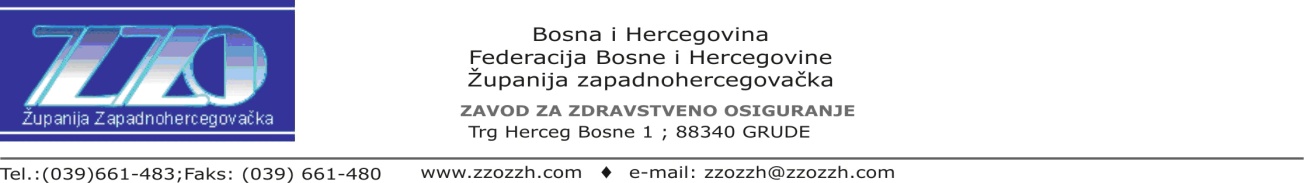 P R I J A VA na Javni poziv za dostavljanje prijava za ugovaranje usluga izdavanja lijekova koji se mogu propisivati i izdavati na teret sredstava Zavoda za zdravstveno osiguranjeŽupanije Zapadnohercegovačke(u daljnjem tekstu Prijava )I1. Naziv ljekarne zdravstvene ustanove/organizacijskih jedinica *: _________________________________________________________________2. Adresa,  broj telefona/fax-a i e-mail:________________________________________________________________5. ID broj: ___________________________________________________________________3. Podaci o ovlaštenoj osobi za zastupanje:_______________________________________________________________4. Podaci o rukovoditelju koji je odgovoran za stručni rad:Ime i prezime, stručna sprema:___________________________________________________________________* Ukoliko ljekarna ima više organizacijskih jedinica, za svaku ispunjava posebnu prijavu.IIU privitku Prijave dostavlja se:1. Opći podaci:Naziv i točna adresa ljekarne, broj telefona i faxa te podaci o rukovoditelju koji je odgovoran za stručni rad u ljekarni i podaci o ovlaštenoj osobi za zastupanje;Popis ljekarničkih jedinica, ogranaka i depoa s adresama i brojevima telefona te podaci o rukovoditelju koji je odgovoran za stručni rad;Rješenje o registraciji, odnosno Rješenje Ministarstva zdravstva, rada i socijalne skrbi Županije Zapadnohercegovačke o ispunjavanju propisanih uvjeta glede prostora, kadra i medicinsko-tehničke opreme; Uvjerenje Ministarstva zdravstva rada i socijalne skrbi Županije Zapadnohercegovačke da se ljekarna vodi u Registru zdravstvenih ustanova Županije Zapadnohercegovačke;Uvjerenje o poreznoj registraciji-identifikacijski broj;Potvrda nadležne porezne uprave o izmirenim obvezama poreznog obveznika  Potvrda Uprave za neizravno oporezivanje BiH o izmirenim obvezama po osnovu neizravnih poreza;Ispis dobavljača s priloženim zaključenim ugovorima o kontinuiranom snabdijevanju lijekovima;Potvrda Centralne banke Bosne i Hercegovine o otvorenim računima i potvrda banke o solventnosti u posljednjih godinu dana (za svaki račun prijavitelja)Uvjerenje nadležnog suda kojim se dokazuje da u kaznenom postupku nije pravomoćna presuda odgovornoj osobi u pravnoj osobi kojom je prijavitelju na javni poziv izrečena mjera zabrane obavljanja djelatnosti proizvodnje i prometovanja medicinskih sredstava;Odluka o random vremenu ljekarne u svim organizacijskim oblicima;Preslika ugovora o radu za uposlene u ljekarni u svim organizacijskim jedinicama;Preslika prijava uposlenih osoba na MIO/PIO ( preslika obrasca prijave na poreznu upravu)Pored navedenog, dostavljamo i sljedeće izjave o :prihvaćanju izdavanja lijekova na recept osiguranim osobama Zavoda s pozitivne liste lijekova po cijenama utvrđenim Listom lijekova;prihvaćanju odgođenog  plaćanja po ispostavljenim fakturama do 90 dana;prihvaćanju svih izmjena i dopuna pozitivne Liste lijekova u smislu Odluke Vlade ŽZH;prihvaćanju dežurstva u ljekarni po nalogu Ministarstva zdravstva, rada i socijalne skrbi Županije zapadnohercegovačke; ______________________                М.P.                     __________________________          Mjesto i datum                                                               Potpis podnositelja prijave